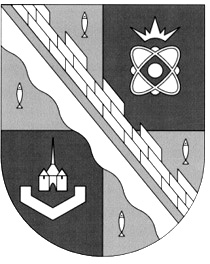 администрация МУНИЦИПАЛЬНОГО ОБРАЗОВАНИЯ                                        СОСНОВОБОРСКИЙ ГОРОДСКОЙ ОКРУГ  ЛЕНИНГРАДСКОЙ ОБЛАСТИпостановлениеот 29/09/2020 № 1932В связи с вступлением в силу Федерального закона от 27.12.2019 № 472-ФЗ               «О внесении изменений в Градостроительный кодекс Российской Федерации и отдельные законодательные акты Российской Федерации», администрация Сосновоборского городского округа п о с т а н о в л я е т: Внести изменения в постановление администрации Сосновоборского городского округа от 29.09.2017 № 2191 «Об утверждении административного регламента администрации Сосновоборского городского округа по предоставлению муниципальной услуги «Выдача градостроительных планов земельных участков»                   (с изменениями от 19.01.2018 № 78, от 19.01.2019 № 90, от 24.12.2019 № 4489):В тексте административного регламента фразу «комитет по архитектуре и градостроительству Ленинградской области (далее по тексту – КАГ ЛО)» заменить на фразу «комитет государственного строительного надзора и государственной экспертизы Ленинградской области (далее по тексту – КГСНиГЭ ЛО)».По всему тексту административного регламента аббревиатуру «КАГ ЛО» заменить на аббревиатуру «КГСНиГЭ ЛО».Пункт 2.3 административного регламента дополнить фразой «в форме электронного документа, подписанного электронной подписью».Пункт 2.5 административного регламента дополнить подпунктом «2.5.5. в форме электронного документа, подписанного электронной подписью».Пункт 2.6 административного регламента изложить в следующей редакции:   «2.6. Решение о регистрации и выдаче ГПЗУ или об отказе в выдаче ГПЗУ принимается в течение 14 (четырнадцати) рабочих дней со дня поступления заявления.В случае подачи заявителем документов через многофункциональный центр срок предоставления муниципальной услуги исчисляется со дня передачи многофункциональным центром полного пакета документов, необходимых для оказания муниципальной услуги, в Администрацию».В пункте 2.23.1 административного регламента фразу «Указанные технические условия подлежат представлению в орган местного самоуправления в течение 14 дней» заменить на фразу «Указанные технические условия подлежат представлению в орган местного самоуправления в течение 7 рабочих дней».Пункт 2.23.3 административного регламента изложить в следующей редакции: «Срок исполнения данного административного действия составляет 1 рабочий день со дня передачи председателем КАГиЗ документов сотруднику комитета».Дополнить административный регламент пунктом 2.23.8 в следующей редакции: «2.23.8. Градостроительный план земельного участка направляется заявителю в форме электронного документа, подписанного электронной подписью председателя КАГиЗ, если это указано в заявлении о выдаче градостроительного плана земельного участка. Срок исполнения данного административного действия - в течение 1 рабочего дня с момента регистрации градостроительного плана земельного участка».В приложении № 1 к административному регламенту фразу «в виде отдельного документа» заменить на фразу «в виде отдельного документа/в форме электронного документа».Общему отделу администрации (Смолкина М.С.) обнародовать настоящее постановление на электронном сайте городской газеты «Маяк».Отделу по связям с общественностью (пресс-центр) комитета по общественной безопасности и информации администрации (Никитина В.Г.) разместить настоящее постановление на официальном сайте Сосновоборского городского округа.Настоящее постановление вступает в силу со дня официального обнародования.Контроль исполнения настоящего постановления оставляю за собой.Первый заместитель главы администрацииСосновоборского городского округа                                                                С.Г.Лютиков        О внесении изменений в постановление администрации Сосновоборского городского округа от 29.09.2017 № 2191 «Об утверждении административного регламента администрации Сосновоборского городского округа по предоставлению муниципальной услуги «Выдача градостроительных планов земельных участков»